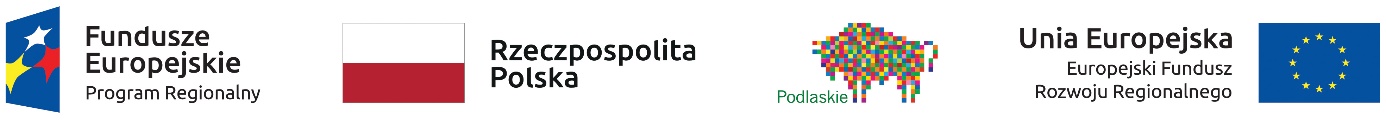 Czyżew, 2021-09-28RG.271.12-5.2021INFORMACJA Z OTWARCIA OFERTProwadząc postępowanie, w trybie podstawowym, na podstawie: art. 275 pkt 1 ustawy z dnia 11 września 2019 roku- Prawo Zamówień Publicznych (Dz. U. z 2021 poz. 1129, ze zm.) na roboty budowlane pod nazwą: Budowa obiektu sportowego w Rosochatem Kościelnem, ogłoszonym w dniu 07.09.2021r. w Biuletynie Zamówień Publicznych pod numerem 2021/BZP 00172625/01. Gmina Czyżew, na podstawie art. 222 ust 5 ustawy Pzp informuje, że w postępowaniu następujący Wykonawcy złożyli oferty w terminie  Lp.Wykonawca, nazwa i adresCena zawarta w ofercie1Gardenia Sport Sp. z o.o.Ul. Kłobucka 1302-699 Warszawa2 050 799,01 zł2Hydros Plus Tomasz KuleszaUl. Zaułek Podlaski 1/u315-546 Białystok1 794 900,57 zł3Kraina Zieleni Robert ŻebrowskiOsipy Lepertowizna 318-200 Wysokie Mazowieckie2 005 769,62 zł4EVERSPORT Sp. z o.o.Ul. Kiersnowskiego 12/2003-161 Warszawa1 765 252,93 zł5ACTIVA Longin WitkowskiUl. Narutowicza 53/690-130 Łódź2 007 360,00 zł6SPEEDInvest Sp. z o.o.Ul. Parkowa 1205-200 Wołomin2 410 800,00 zł